Załącznik nr 5
Regulaminu finansowania usuwania azbestu i wyrobów zawierających azbest na terenie Gminy Lądek w 2023r.UMOWAzawarta w Lądku, w dniu ……………………………2023 r., pomiędzy: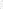 Gminą Lądek przy ul. Rynek 26, 62-406 Lądek, zwanym dalej „ Gminą ", w imieniu którego działają:Pan Artur Miętkiewicz – Wójta Gminy,Przy kontrasygnacie:Pani Moniki Jagodzińskiej – Skarbnika Gminy,a………………………………………………………………………….zwanym dalej ,, Wnioskodawcą”.§ 1Przedmiotem umowy jest udzielenie wsparcia.Pomoc udzielona będzie ze środków WOŚiGW w Poznaniu oraz przy udziale środków udostępnionych przez NFOŚiGW w Warszawie.Podstawą do zawarcia niniejszej umowy są: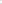 postanowienia „Regulaminu finansowania usuwania azbestu i wyrobów zawierających azbest na terenie Gminy Lądek w 2023 r.” ustalonego Zarządzeniem                   Nr 9/2023 Wójta Gminy Lądek  z dnia 13  stycznia  2023r.wniosek z dnia ……………….r. o dofinansowanie kosztów usuwania wyrobów zawierających azbest wraz z załącznikami.§ 2Gmina udziela Wnioskodawcy wsparcia na realizację zadania polegającego na pakowaniu, transporcie i unieszkodliwieniu wyrobów zawierających azbest z terenu nieruchomości zlokalizowanej w miejscowości …………………………….. dz. ewid. nr ……………..Ilość unieszkodliwionych wyrobów zawierających azbest, zgodnie protokołem odbioru robót oraz kartą przekazania odpadów na składowisko, wynosi do…………..Mg.Wartość udzielonego wsparcia  wynosi do…………………… zł brutto, Środki o których mowa w § 2 pkt 1 w kwocie określonej w pkt 3 przekazane zostaną Wykonawcy zadania, wyłonionego w trybie przepisów ustawy Prawo zamówień publicznych, z którym Gmina zawarł umowę na wykonanie prac związanych z usuwaniem wyrobów zawierających azbest.§ 31. Wnioskodawca zobowiązany jest do zwrotu udzielonej pomocy w terminie 14 dni od    
     wezwania przez Gminę Lądek wraz z ustawowymi odsetkami za zwłokę w każdym 
     przypadku gdy:        a) wnioskodawca złożył nieprawdziwe informacje;b) wnioskodawca naruszył regulamin o którym mowa w § 1 ust. 3 lit. a. ;c) wnioskodawca naruszył inne warunki udzielania pomocy określone przez WFOŚiGW                    w Poznaniu oraz NFOŚiGW w Warszawie.2. Wnioskodawca oświadcza, że zapoznał się treścią „Regulaminu finansowania usuwania    
     azbestu i wyrobów zawierających azbest na terenie Gminy Lądek w 2023 r.” ustalonego 
     Zrządzeniem Nr 9/2023 Wójta Gminy Lądek z dnia 13 stycznia  2023r. , oraz warunkami 
     udzielenia pomocy z WFOŚiGW w Poznaniu.§ 4Wszelkie zmiany postanowień umowy wymagają formy pisemnej pod rygorem nieważności.§ 5W sprawach nieuregulowanych niniejszą umową mają zastosowanie przepisy Kodeksu cywilnego. § 6Spory wynikłe na tle niniejszej umowy poddaje się rozstrzygnięciu Sądowi Powszechnemu właściwemu miejscowo dla siedziby Gminy. § 7Umowę sporządzono w dwóch jednobrzmiących egzemplarzach, po jednym dla każdej strony.	Wnioskodawca	Gmina